CIPCC Summer CAMp 2021OUR MISSION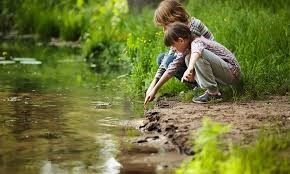 The Mission of the Champlain Islands Parent Child Center Is to Partner with families in offering a safe, nurturing, and rich learning environment –a place where children feel safe and confident to explore their surroundings through play and are guided to reaching their full potential as citizens of our worldCIPCC SUMMER CAMP 2021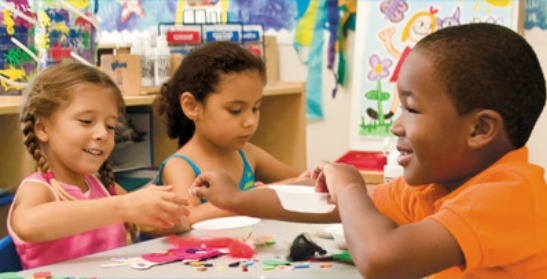 Want more information?Contact us!Champlain Islands Parent Child Center114 South Street South Hero, VT 05486Phone: 802-372-4704Fax: 802-372-8622Email: Katie.Brown@cipcc.org            Carolyn.white@cipcc.org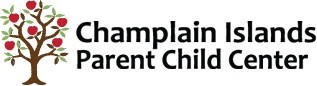 CIPCC SUMMER CAMP 2021Champlain Islands Parent Child Center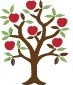 Summer Camp 2021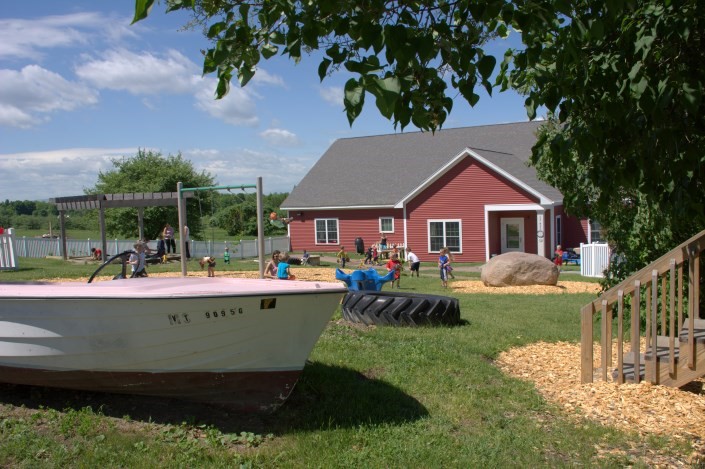 Together building Strong children and confident familiesCIPCC SUMMER CAMP 2021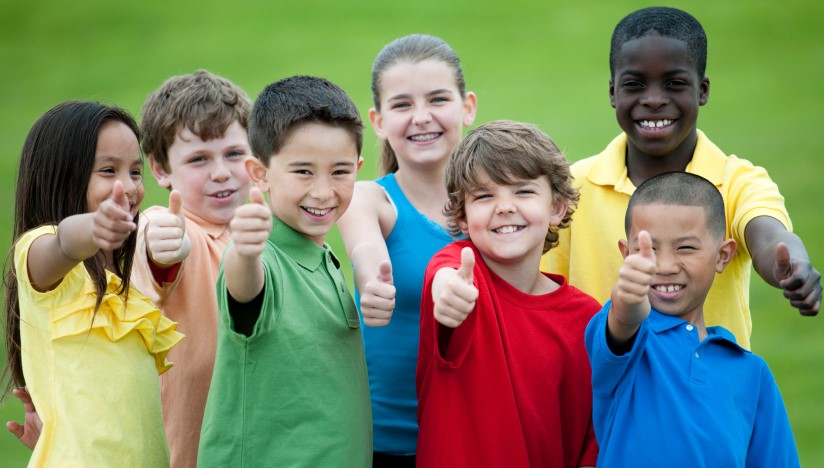 CIPCC Summer Camp programs are a high quality option for school aged chilDreN, providing full day care during the summer months. our program is hosted in our new Classroom attached to the back of the farm house!Our program provides breakfast, lunch and an afternoon snack daily.We strive to offer a variety of enriching activities and walking field trips during vacation camps.CIPCC SUMMER CAMP 2021TUition Prices & HOurs of OperationVacation Camp  7:30 am – 5:00 pmFull time: $185.00Part time: $42.50 (per day)Join us for a fun filled summer!! Each week will be filled with activities that will allow children to use their imagination, work together and most importantly build friendships!**Our camp offers families the flexibility to choose what weeks they would like to attend without paying for weeks they will not need.**To sign up please call or email with the weeks that you would like your child to attend.  Space is limited so once you sign up you will be responsible for tuition that week.CIPCC SUMMER CAMP 2021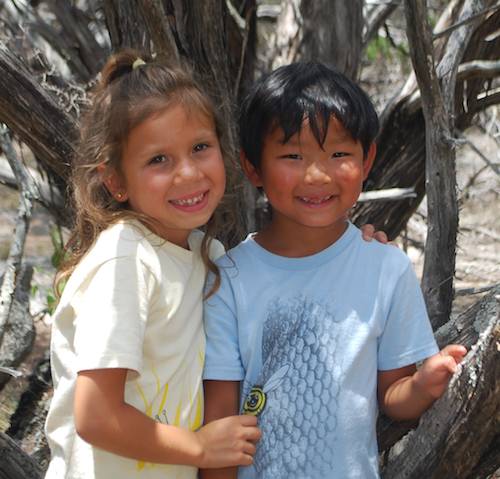 